ЗАКОНПСКОВСКОЙ ОБЛАСТИОБ ОТДЕЛЬНЫХ ВОПРОСАХ ОСУЩЕСТВЛЕНИЯОБЩЕСТВЕННОГО КОНТРОЛЯ В ПСКОВСКОЙ ОБЛАСТИПринят областным Собранием депутатов 04 декабря 2015 годаНастоящим Законом в соответствии с Федеральным законом от 21.07.2014 N 212-ФЗ "Об основах общественного контроля в Российской Федерации" (далее - Федеральный закон "Об основах общественного контроля в Российской Федерации") регулируются отдельные вопросы осуществления в Псковской области (далее также - область) общественного контроля за деятельностью органов государственной власти Псковской области, органов местного самоуправления муниципальных образований области, а также за деятельностью иных органов, осуществляющих в соответствии с федеральными законами отдельные публичные полномочия (далее - органы), государственных организаций области, муниципальных организаций и иных организаций, осуществляющих в соответствии с федеральными законами отдельные публичные полномочия (далее - организации).(в ред. Закона Псковской области от 12.07.2022 N 2283-ОЗ)Статья 1. Понятии и термины, используемые в настоящем ЗаконеПод субъектами общественного контроля в настоящем Законе понимаются:1) Общественная палата Псковской области;2) общественные палаты (советы) муниципальных образований области;3) общественные советы при органах государственной власти области;4) общественные советы при органах местного самоуправления муниципальных образований области.Иные понятия и термины, используемые в настоящем Законе, применяются в значениях, определенных Федеральным законом "Об основах общественного контроля в Российской Федерации".Статья 2. Общественная палата Псковской области, общественные советы при органах государственной власти области1. Общественная палата Псковской области формируется и осуществляет общественный контроль в порядке, предусмотренном Законом Псковской области от 09.03.2017 N 1751-ОЗ "Об Общественной палате Псковской области".(ч. 1 в ред. Закона Псковской области от 12.07.2022 N 2283-ОЗ)2. Общественные советы при органах государственной власти области выполняют консультативно-совещательные функции, участвуют в осуществлении общественного контроля в порядке и формах, которые предусмотрены Федеральным законом "Об основах общественного контроля в Российской Федерации", другими федеральными законами и иными нормативными правовыми актами Российской Федерации, настоящим Законом и иными нормативными правовыми актами области, положениями об общественных советах.3. Порядок создания общественного совета при Псковском областном Собрании депутатов определяется актом Псковского областного Собрания депутатов.4. Порядок создания общественных советов при исполнительных органах Псковской области определяется актом Правительства Псковской области.(ч. 4 в ред. Закона Псковской области от 12.07.2022 N 2283-ОЗ)Статья 3. Общественные палаты (советы) муниципальных образований области1. Общественные палаты (советы) муниципальных образований области формируются и осуществляют общественный контроль в порядке, предусмотренном муниципальными нормативными правовыми актами представительных органов муниципальных образований области о соответствующих общественных палатах (советах), с учетом положений настоящего Закона.2. Решение о создании общественной палаты (совета) муниципального образования области принимается представительным органом муниципального образования области.Статья 4. Общественные советы при органах местного самоуправления муниципальных образований области1. При органах местного самоуправления муниципальных образований области могут создаваться общественные советы.2. Общественные советы при органах местного самоуправления муниципальных образований области выполняют консультативно-совещательные функции, участвуют в осуществлении общественного контроля в порядке и формах, которые предусмотрены Федеральным законом "Об основах общественного контроля в Российской Федерации", другими федеральными законами и иными нормативными правовыми актами Российской Федерации, настоящим Законом, положениями об общественных Российской Федерации, настоящим Законом, положениями об общественных советах.3. Порядок создания общественного совета при органе местного самоуправления муниципального образования области определяется нормативным правовым актом органа местного самоуправления муниципального образования области, при котором создается общественный совет.Статья 5. Общественные инспекции и группы общественного контроля1. В случаях и порядке, которые предусмотрены федеральными законами и иными нормативными правовыми актами Российской Федерации, настоящим Законом и иными нормативными правовыми актами области, муниципальными нормативными правовыми актами могут создаваться общественные инспекции и группы общественного контроля для осуществления общественного контроля в целях содействия соблюдению законодательства, защиты прав и свобод человека и гражданина, учета общественных интересов в отдельных сферах общественных отношений во взаимодействии с органами государственной власти и органами местного самоуправления муниципальных образований области, в компетенцию которых входит осуществление государственного контроля (надзора) или муниципального контроля за деятельностью органов и (или) организаций, в отношении которых осуществляется общественный контроль.2. Общественные инспекции, группы общественного контроля могут быть созданы при субъекте общественного контроля. В этом случае общественные инспекции, группы общественного контроля формируются субъектом инспекции, группы общественного контроля формируются субъектом общественного контроля из своего состава и (или) путем предложения гражданам войти в состав общественной инспекции, группы общественного контроля.Информация о формировании общественной инспекции и (или) группы общественного контроля при субъекте общественного контроля размещается субъектом общественного контроля в информационно-телекоммуникационной сети Интернет (далее - сеть Интернет).Права и обязанности общественных инспекций, групп общественного контроля, созданных при субъекте общественного контроля, порядок организации и деятельности таких общественных инспекций, групп общественного контроля устанавливаются субъектом общественного контроля, при котором они созданы.Статья 6. Организация и проведение общественной проверки1. Порядок организации и проведения общественной проверки устанавливается ее организатором в соответствии с Федеральным законом "Об основах общественного контроля в Российской Федерации" и другими федеральными законами, настоящим Законом и иными нормативными правовыми актами области, муниципальными нормативными правовыми актами.2. Организаторами общественной проверки являются субъекты общественного контроля.3. Проведение общественной проверки осуществляется на основании решения организатора общественной проверки о проведении общественной проверки, которое принимается по собственной инициативе или по обращению инициатора общественной проверки.Субъект общественного контроля в течение четырнадцати рабочих дней со дня получения обращения инициатора общественной проверки осуществляет рассмотрение обращения, принимает решение о проведении либо об отказе в проведении общественной проверки, уведомляет инициатора общественной проверки о принятом решении.4. Общественная проверка может проводиться по инициативе Общественной палаты Псковской области, общественных палат (советов) муниципальных образований области, а также иных субъектов общественного контроля в соответствии с частью 7 статьи 19 Федерального закона "Об основах общественного контроля в Российской Федерации".5. Не позднее чем за десять рабочих дней до дня начала проведения общественной проверки решение о ее проведении, а также информация о порядке проведения и определения результатов общественной проверки доводятся организатором общественной проверки до сведения руководителя проверяемого органа или организации.В случае изменения сведений, указанных в абзаце первом настоящего пункта и касающихся проведения общественной проверки, организатор общественной проверки информирует об этом руководителя проверяемого органа или организации в течение одного рабочего дня, следующего за днем принятия решения об изменении указанных сведений.6. Информация о проведении общественной проверки размещается организатором общественной проверки в сети Интернет не позднее чем за пять дней до дня начала проведения общественной проверки.Статья 7. Организация и проведение общественной экспертизы1. Порядок организации и проведения общественной экспертизы устанавливается ее организатором в соответствии с Федеральным законом "Об основах общественного контроля в Российской Федерации" и другими федеральными законами, настоящим Законом и иными нормативными правовыми актами области, муниципальными нормативными правовыми актами.2. Организаторами общественной экспертизы являются субъекты общественного контроля.3. Проведение общественной экспертизы осуществляется по решению организатора общественной экспертизы о проведении общественной экспертизы, которое принимается по собственной инициативе или по обращению инициатора общественной проверки.Субъект общественного контроля в течение четырнадцати рабочих дней со дня получения обращения инициатора общественной экспертизы осуществляет рассмотрение обращения, принимает решение о проведении либо об отказе в проведении общественной экспертизы, уведомляет инициатора общественной экспертизы о принятом решении.Информация о проведении общественной экспертизы размещается организатором ее проведения в сети Интернет в течение десяти дней со дня принятия решения о проведении общественной экспертизы.4. Общественная экспертиза может проводиться по инициативе Общественной палаты Псковской области, общественных палат (советов) муниципальных образований области, а также иных субъектов общественного контроля в соответствии с частью 7 статьи 19 Федерального закона "Об основах общественного контроля в Российской Федерации".Статья 8. Проведение общественного обсуждения, общественных (публичных) слушаний1. Организаторами общественного обсуждения, общественных (публичных) слушаний являются субъекты общественного контроля, а также органы и организации.2. Публичные слушания по проектам законов области об областном бюджете и об исполнении областного бюджета проводятся в соответствии с Законом области от 06.06.2008 N 769-ОЗ "О бюджетном процессе в Псковской области".3. Порядок проведения Правительством Псковской области общественных обсуждений и общественных (публичных) слушаний устанавливается актом Правительства Псковской области.(ч. 3 в ред. Закона Псковской области от 12.07.2022 N 2283-ОЗ)4. Порядок проведения органами местного самоуправления муниципальных образований области общественного обсуждения, общественных (публичных) слушаний устанавливается муниципальными нормативными правовыми актами.Статья 9. Проведение общественного мониторингаОбщественный мониторинг проводится в порядке, установленном Федеральным законом "Об основах общественного контроля в Российской Федерации", другими федеральными законами.Статья 10. Случаи и порядок посещения органов и организаций1. Субъекты общественного контроля вправе посещать органы или организации в случае, если для установления результатов общественной проверки необходимую информацию невозможно получить иным способом, кроме посещения органов или организаций.2. Посещение органов и организаций субъектами общественного контроля осуществляется в рабочее время, установленное правилами внутреннего служебного (трудового) распорядка таких органов или организаций, с соблюдением правил посещения, пропускного и (или) внутриобъектового режимов, установленных в соответствии с действующими нормативными правовыми актами либо локальными нормативными актами органа или организации.3. Субъект общественного контроля письменно уведомляет орган или организацию о посещении в срок не позднее чем за семь рабочих дней до даты посещения. В уведомлении о посещении указываются дата, время и цель посещения, состав лиц, представляющих субъект общественного контроля.Орган или организация в течение трех рабочих дней со дня получения уведомления о посещении подтверждает дату и время посещения, известив об этом субъект общественного контроля телефонограммой, посредством факсимильной связи или с использованием иных средств связи, обеспечивает доступ субъекта общественного контроля в занимаемые органом или организацией помещения. В случае невозможности доступа в занимаемые органом или организацией помещения в дату, указанную в уведомлении о посещении, органом или организацией субъекту общественного контроля предлагается другая дата посещения.4. Случаи и порядок посещения субъектами общественного контроля органов местного самоуправления муниципальных образований области и муниципальных организаций, осуществляющих в соответствии с федеральными законами отдельные публичные полномочия, определяются муниципальными нормативными правовыми актами с учетом положений настоящей статьи.Статья 11Настоящий Закон вступает в силу по истечении десяти дней со дня его официального опубликования.Губернатор областиА.А.ТУРЧАКПсков15 декабря 2015 годаN 1605-ОЗ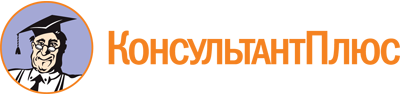 Закон Псковской области от 15.12.2015 N 1605-ОЗ
(ред. от 12.07.2022)
"Об отдельных вопросах осуществления общественного контроля в Псковской области"
(принят Псковским областным Собранием депутатов 04.12.2015)Документ предоставлен КонсультантПлюс

www.consultant.ru

Дата сохранения: 04.12.2022
 15 декабря 2015 годаN 1605-ОЗСписок изменяющих документов(в ред. Закона Псковской области от 12.07.2022 N 2283-ОЗ)